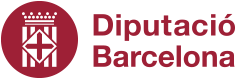 Document núm. 3
Comunicació de l’exercici del dret de tanteig
En data _____________________, aquest ajuntament ha rebut la sol·licitud i l’oferta de transmissió de l’autorització per a l’exercici de la venda no sedentària, d’acord amb allò previst a l’article 15.7a) 1a/2a de la Llei 18/2017, d’1 d’agost, de comerç, serveis i fires, relativa a la parada del mercat de venda no sedentària de _______________________________ núm. _____, de _______ metres lineals, destinada a la venda de __________________________.L’import sol·licitat per a la transmissió d’aquesta autorització és de ________________________€.S’ha constatat que la sol·licitud i l’oferta de transmissió presentada s’ha acompanyat de tota la documentació exigida a aquests efectes. Davant d’aquesta sol·licitud i oferta de transmissió de la parada descrita, l’Ajuntament decideix exercir el seu dret de tanteig, en virtut de la facultat que li ha estat atribuïda mitjançant l’article
15.7d) de la Llei 18/2017, i que comunica al titular de la parada als efectes oportuns.Lloc i data: ____________________________________   Signatura:  _______________________Supòsits en què l’Ajuntament decideix exercir el dret de tanteig davant l’oferta de transmissió del titular
de l’autorització.